The Year of St. Joseph 2021Mass at 11am will be Broadcast on our Facebook Page   The outside speaker will be in operation if you wish to listen to the mass on the grounds.   Special Thanks to Cathy / Nora for operating the live broadcast on Facebook and to Shelly for the beautiful selection of music and hymns.   Welcome Back to ChurchAs most restrictions have been lifted in the church, I invite and welcome people back to Mass, especially families and those who have been absent for a long time.  There is now no excuse as the church is a very safe place, with face masks, hands being sanitised and the church is sanitised every week.  If it is safe to go shopping,  to schools, attend football matches and parties, then it is very safe for you to come to church.  I make a special plea to you all – please return to Mass.   First Sunday of AdventA thought for the First Sunday of Advent.“The God who is a loving Father; we are the work of his hands.  Our hope in Christ will strengthen us to await steady and without blame the day of his coming.  We are warned against complacency, taking God’s gifts for granted.  Our God is watching over us; he is the careful potter, the loving father,  the faithful one”. Sat 6.30pm 	1. Ann Cafferkey(7th Ann) Patrick (Drumslide)		2. Annie Sweeney(28th Ann) Eamon, Maggie & Kathleen (Castlehill)Sun 11am	1. Peter Sweeney ( Doona)		2. Anthony Keane(2nd Ann)( Doona)12.15pm	Bangor ChurchTue 10am           Michael –Alice Conway, Pat (Gortbreac)    Wed 10am         Special IntentionThur 10am         Nora & Patsy Gallagher (Achill)Fri 6.30pm         Manus Keane, John & Kate Keane (Shranmonragh) Second Sunday of AdventSat 1.30pm        Island Mass, Pat Calvey (1stAnn) Sat 6.30pm 	1. Breege Cormack (11th Ann), Jack (Knockmoyleen)		2. John O’Donnell (9th Ann) Claggan                             3. Paddy Campbell, Cleveland(US), Interment today. Sun 11am	1. John Keane (B’day Rem) Nottingham (Knockmoyleen)		2. John, Katie Sweeney (Dooriel), Dec’d Family, Catriona Farrell,                                 Bridget Walsh                            _______________________________________________________Baptism:  We welcome into our Christian Community Baby Stephen James Bradley, Baptised in our Parish Church on the 20th Nov 2021.  May the Lord accompany you on your earthly journey...... Congratulations to the Parents Seán and Leanne. We welcome the Bradley family into our Parish Community.Our Beloved Dead: Please pray for the faithful departed; Paddy Munnelly (Cambridge), Husband of Nellie Campbell (Doona).Parish Christmas Cards availableDrumgallagh N.S:  The staff and children of Drumgallagh N.S will be participating in a  Christmas Jumper sponsored walk in December. Lines for a raffle with  fantastic prizes to be won will be on sale locally. More info to follow  Please support.Scoil Naomh Bhríde N.S. will be having a Christmas Hamper Raffle with 4 Hampers and Spot Prizes. Top Prize 150 Euro. Tickets available locally. More to Follow. Please Support. Ballycroy Social Services Meeting: Ballycroy Social Services are hosting a meeting on Monday 29th November at 7.30pm in the main hall at Ballycroy Community Centre. All members are requested to attend and new members/volunteers will be welcomed. All Covid-19 regulations will be strictly adhered to.Mayo PPN – Virtual Community Information Evening Mon 29th Nov at 7pm Evening to include:Funding Opportunities available to Community Groups. PPN FREE Training & Events.Talk on Staying Safe in our Communities by Community Garda. Mayo PPN 2022 Budget and Workplan.To round off the evening – a presentation on your Mental Health and Wellness.  Booking essential  – to register visit:  www.mayoppn.ie Funding by the Department of Rural & Community Development & Mayo County CouncilMAYO PPN – YOUR VOICE – YOUR COMMUNITYKeeping Children Safe:  The Diocese of Killala is fully committed to keeping children safe. If you have any concerns around their safety in any circumstance please contact;The Diocesan Liaison Person – Confidential No - 087 1003554.  (Please see more information on the notice board).Supplementary Pages for Online:Keeping Children Safe:  The Diocese of Killala is fully committed to keeping children safe. If you have any concerns around their safety in any circumstance please contact;The Diocesan Liaison Person – Confidential No - 087 1003554.  (Please see more information on the notice board).Shranmonragh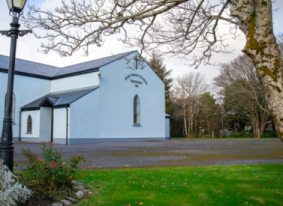 Church of the Holy Family, BallycroyMass Centre - National School - InnisbiggleChristopher J. Ginnelly(098) 49 134 (086) 89 33 278ballycroyparish@gmail.comJames M Cribben, Geesala (087) 64 69 01628th   Nov – 5th Dec  2021www.ballycroyparish.ieAlter Society Schedule: Sincere thanks to Patricia G and Group 1 for looking after the church last week.  This week Bernie S and Group 2 will look after the church. Alter Society Schedule: Sincere thanks to Patricia G and Group 1 for looking after the church last week.  This week Bernie S and Group 2 will look after the church. Week  to 5th DecBernie S:    M Cafferkey, M McGowan, S CarolanWeek to 11th DecKathleen R:  A McManamon, J. Keane, G GrealisReaders Schedule Nov-DecReadersEucharistic MinistersSat 26th  Nov 6.30pmFamilyBernie HoughSun 27th  Nov 11amFamilyNoreen GrealisSat 4th Dec 6.30pmFamilyMary SweeneySun 5th DecFamilyChristina TogherAlter Society Schedule: Sincere thanks to Patricia & Group 1 for looking after the church last week.  This week Bernie S & Group 2 will on duty. Alter Society Schedule: Sincere thanks to Patricia & Group 1 for looking after the church last week.  This week Bernie S & Group 2 will on duty. Week  to 5th DecBernie S:    M Cafferkey, M McGowan, S CarolanWeek to 11th DecKathleen R:  A McManamon, J. Keane, G GrealisWeek to 19th DecChristina T: M Keane, M. Conway, K ‘or’ N CampbellWeek to 25th DecPatricia G:  M Sweeney (Tar), M McGowan, J Campbell   Monthly ScheduleReadersEucharistic MinistersSat 26th Nov: 6.30pmFamilyBernie HoughSun 27th Nov: 11amFamilyNoreen GrealisSat 4th Dec: 6.30pmFamilyMary SweeneySun 5th Dec: 11amFamilyChristina Togher